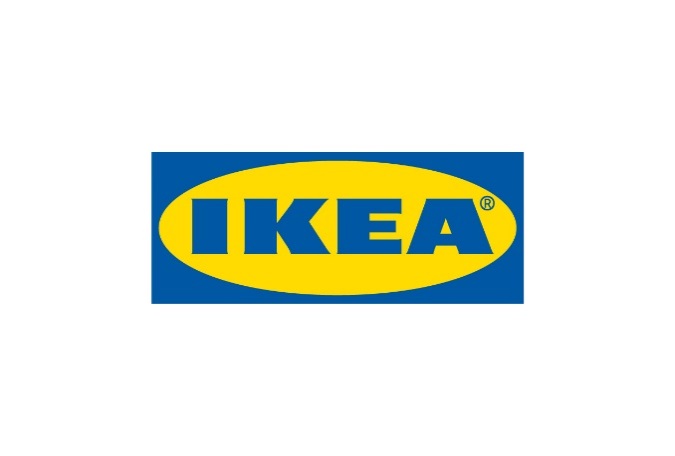 Informacja dla mediówWarszawa, marzec 2020 r.Pomagamy razem! IKEA aktywnie włącza się do akcji #WzywamyPosiłkiWspierając inicjatywę @WzywamyPosiłki, pracownicy IKEA Food ruszają 
z przygotowaniami dań obiadowych dla tych, którzy stoją na straży naszego bezpieczeństwa i zapewniają ochronę przed rozprzestrzenianiem się koronawirusa.  Zdając sobie sprawę z ogromnego potencjału tkwiącego w IKEA Food, IKEA postanowiła wybrać #WzywamyPosiłki jako partnera operującego w obszarze wsparcia żywnościowego. Jest to ogólnopolska oddolna inicjatywa obywatelska wspierająca personel medyczny w czasie walki 
z pandemią, łącząca potrzebujących z tymi, którzy chcą nieść pomoc w tych trudnych chwilach. To właśnie dzięki oddaniu i zaangażowaniu służb medycznych możemy czuć się bezpiecznie. To oni opiekują się chorymi, niejednokrotnie narażając własne zdrowie. IKEA dziękuje im za wytężoną pracę i poświęcenie oraz jest gotowa przygotowywać do 1000 posiłków dziennie, czyli około 100 
w każdej lokalizacji, w zależności od zgłoszonych potrzeb z poszczególnych instytucji. W menu znajduje się klasyczne danie ze szwedzkimi klopsikami mięsnymi, cieszące się największą popularnością w ofercie. Pierwsze zamówienia IKEA realizuje już od wtorku 24.03 i trafiają one do szpitali, do pogotowia ratunkowego, laboratoriów oraz inspekcji sanitarnych. IKEA planuje pomagać tak długo, jak pozwolą na to przepisy i zarządzenia oraz w granicach na jakie zezwalają. Zdając sobie sprawę z odpowiedzialności jaka obecnie spoczywa na biznesie, IKEA wierzy, że łącząc siły możemy wiele zmienić dla siebie i naszych społeczności lokalnych. W akcję zaangażowali się nie tylko pracownicy, ale również jeden z partnerów biznesowych IKEA Food. Za wsparcie w dostarczaniu posiłków odpowiadać będzie Eurocash Gastronomia - czołowy dystrybutor szerokiej oferty produktów do profesjonalnej gastronomii w Polsce. Uzyskał on certyfikat Globalnej Normy Bezpieczeństwa Żywności BRC S&D AA+, co oznacza, że firma zapewnia najwyższą jakość dostarczanych produktów. Jednym z niezwykle ważnych aspektów działania Eurocash jest również zapewnienie bezpieczeństwa pracowników zarówno swoich, jak 
i kontrahentów, co w obecnej sytuacji jest niezwykle istotne. To tylko jedno z działań, jakie podejmuje IKEA w celu solidarnego wsparcia społeczności w tym niezwykle ciężkim dla nas wszystkim czasie. Wierzymy, że wspólnymi siłami i zaangażowaniem każdego z nas możemy dbać o siebie nawzajem, uważnie i z otwartością na potrzeby innych. Firma wraz ze spółkami z korzeniami IKEA w Polsce oraz innymi firmami działa na rzecz lepszej przyszłości. Więcej informacji już wkrótce. #PomagamyRazemNazwa marki IKEA to akronim – skrót utworzony kolejno z pierwszych liter imienia i nazwiska założyciela firmy oraz nazw farmy 
i parafii, skąd pochodzi (Ingvar Kamprad Elmtaryd Agunnaryd).Wizją IKEA jest tworzenie lepszego codziennego życia dla wielu ludzi. Oferujemy funkcjonalne i dobrze zaprojektowane artykuły wyposażenia domu, które łączą jakość i przystępną cenę. Działamy w zgodzie ze zrównoważonym rozwojem, realizując strategię People & Planet Positive.Grupa Ingka* w Polsce posiada obecnie jedenaście sklepów IKEA i pięć Punktów Odbioru Zamówień, które zarządzane są przez IKEA Retail. Jest również właścicielem pięciu centrów handlowych zarządzanych przez Ingka Centres Polska oraz zlokalizowanego w Jarostach k. Piotrkowa Trybunalskiego Centrum Dystrybucji zaopatrującego 23 sklepy IKEA w Europie Środkowej i Wschodniej. Do Grupy Ingka należy również sześć farm wiatrowych w Polsce, które wytwarzają więcej energii odnawialnej, niż roczne zużycie energii związane z działalnością IKEA na polskim rynku.W roku finansowym 2019 ponad 30 mln osób odwiedziło polskie sklepy IKEA, a strona IKEA.pl odnotowała ponad 118 mln wizyt.*Grupa Ingka, dawniej znana jako Grupa IKEA, jest największym franczyzobiorcą IKEA. Na całym świecie zarządza 374 sklepami 
w 30 krajach. Nazwa Ingka powstała od nazwiska założyciela IKEA – Ingvara Kamprada.#WzywamyPosiłki to inicjatywa obywatelska, w ramach której codziennie na terenie Polski dostarczane są posiłki personelowi medycznemu. Inicjatywa zrodziła się z chęci okazania wdzięczności i wsparcia pracownikom służby zdrowia, którzy walczą 
z pandemią koronawirusa. Organizatorzy weryfikują stan zapotrzebowania na żywność i napoje w poszczególnych placówkach, 
i wysyłają posiłki tam, gdzie rzeczywiście ktoś na nie czeka. Dostawy obejmują szpitale, stacje pogotowia, i laboratoria diagnostyczne – codziennie dołączają kolejne miejsca.Dodatkowych informacji udziela:Małgorzata Jezierska Commercial PR & Communication Business PartnerE-mail: malgorzata.jezierska@ikea.com